LA RINASCITA ONLUS ,presso LA CASCINA DI VIA FEREGGIANO 151Arsi è immediatamente attivata per aiutare i più deboli colpiti dall'ALLUVIONE di Ottobre 2014.Potete contattare l’Associazione www.cascinalarinascita.it ,per avere coperte,indumenti ecc…Per le tue nozze :SCEGLI NOZZE SOLIDALI ed ECOSOSTENIBILIBOMBONIERE SOLIDALI di NANCY BOMBONIERE…. E anche tu sosterrai GENOVA e la sua POPOLAZIONE ferita
Grazie
                          LA RINASCITA ONLUS     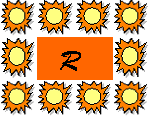 